ПРАВИТЕЛЬСТВО САНКТ-ПЕТЕРБУРГАПОСТАНОВЛЕНИЕот 3 августа 2022 г. N 706ОБ УТВЕРЖДЕНИИ ПОРЯДКА ПРЕДОСТАВЛЕНИЯ В 2022 ГОДУ СУБСИДИЙСОЦИАЛЬНО ОРИЕНТИРОВАННЫМ НЕКОММЕРЧЕСКИМ ОРГАНИЗАЦИЯМДЛЯ ПРОВЕДЕНИЯ МЕРОПРИЯТИЙ В ФОРМАТЕ "ТОЧЕК КИПЕНИЯ" В ЦЕЛЯХПОДДЕРЖКИ ПЕДАГОГИЧЕСКИХ, МОЛОДЕЖНЫХ, ИНЖЕНЕРНЫХ,НАУЧНО-ТЕХНОЛОГИЧЕСКИХ, ОБРАЗОВАТЕЛЬНО-КУЛЬТУРНЫХ ИНИЦИАТИВ,ПРОФЕССИЙ БУДУЩЕГОВ соответствии с Бюджетным кодексом Российской Федерации, Законом Санкт-Петербурга от 24.11.2021 N 558-119 "О бюджете Санкт-Петербурга на 2022 год и на плановый период 2023 и 2024 годов", Законом Санкт-Петербурга от 23.03.2011 N 153-41 "О поддержке социально ориентированных некоммерческих организаций в Санкт-Петербурге", постановлением Правительства Санкт-Петербурга от 23.06.2014 N 496 "О государственной программе Санкт-Петербурга "Экономика знаний в Санкт-Петербурге" и общими требованиями к нормативным правовым актам, муниципальным правовым актам, регулирующим предоставление субсидий, в том числе грантов в форме субсидий, юридическим лицам, индивидуальным предпринимателям, а также физическим лицам - производителям товаров, работ, услуг, утвержденными постановлением Правительства Российской Федерации от 18.09.2020 N 1492 "Об общих требованиях к нормативным правовым актам, муниципальным правовым актам, регулирующим предоставление субсидий, в том числе грантов в форме субсидий, юридическим лицам, индивидуальным предпринимателям, а также физическим лицам - производителям товаров, работ, услуг, и о признании утратившими силу некоторых актов Правительства Российской Федерации и отдельных положений некоторых актов Правительства Российской Федерации" (далее - общие требования), Правительство Санкт-Петербурга постановляет:1. Утвердить Порядок предоставления в 2022 году субсидий социально ориентированным некоммерческим организациям для проведения мероприятий в формате "Точек кипения" в целях поддержки педагогических, молодежных, инженерных, научно-технологических, образовательно-культурных инициатив, профессий будущего (далее - Порядок) согласно приложению.2. В соответствии с общими требованиями и абзацем третьим пункта 2 статьи 78.1 Бюджетного кодекса Российской Федерации Комитету по науке и высшей школе (далее - Комитет) в месячный срок в целях реализации Порядка принять нормативный правовой акт, регулирующий отдельные вопросы предоставления субсидий в соответствии с Порядком (далее - субсидии), которым установить:2.1. Форму заявления на участие в отборе, проводимом в форме конкурса, на предоставление субсидий (далее - отбор).2.2. Срок размещения на официальном сайте Комитета в информационно-телекоммуникационной сети "Интернет" (далее - сайт Комитета) объявления о проведении отбора с указанием:сроков проведения отбора;наименования, места нахождения, почтового адреса, адреса электронной почты Комитета;результатов предоставления субсидий;страниц сайта Комитета, на котором обеспечивается проведение отбора;требований к участникам отбора и перечня документов, представляемых участниками отбора для подтверждения их соответствия указанным требованиям (далее - документы);порядка подачи заявлений на участие в отборе (далее - заявление) и документов участниками отбора и требований, предъявляемых к форме и содержанию заявлений и документов;порядка отзыва заявлений и документов участниками отбора, порядка возврата заявлений и документов, определяющего в том числе основания для возврата заявлений и документов, порядка внесения изменений в заявления и документы;правил рассмотрения и оценки заявлений и документов;порядка представления участникам отбора разъяснений положений объявления о проведении отбора (далее - объявление), дат начала и окончания срока такого представления;срока, в течение которого победитель отбора должен подписать соглашение о предоставлении субсидии (далее - соглашение);условий признания победителя отбора уклонившимся от заключения соглашения;даты размещения результатов отбора на сайте Комитета.2.3. Порядок проведения отбора и принятия Комитетом решения о предоставлении субсидий в части, не урегулированной Порядком, устанавливающий в том числе:сроки проведения отбора;порядок подачи заявлений и документов;форму расчета размера субсидий;форму согласия на обработку персональных данных руководителя, членов коллегиального исполнительного органа, лица, исполняющего функции единоличного исполнительного органа, и главного бухгалтера участника отбора;правила рассмотрения и оценки заявлений и документов, которые должны содержать:порядок рассмотрения заявлений и документов на предмет их соответствия требованиям, установленным в объявлении;весовое значение критериев отбора в общей оценке заявления и документов;порядок определения количества баллов, присуждаемых по каждому критерию отбора.2.4. Порядок формирования комиссии по проведению отбора, ее состав и положение о ней.2.5. Порядок представления и рассмотрения отчетности о достижении значений результата предоставления субсидий, показателя, необходимого для достижения значений результата предоставления субсидий, и дополнительной отчетности в части, не урегулированной Порядком, а также сроки проведения Комитетом проверок соблюдения получателями субсидий порядка и условий предоставления субсидий, в том числе в части достижения результатов их предоставления.3. Контроль за выполнением постановления возложить на вице-губернатора Санкт-Петербурга Княгинина В.Н.Губернатор Санкт-ПетербургаА.Д.БегловПРИЛОЖЕНИЕк постановлениюПравительства Санкт-Петербургаот 03.08.2022 N 706ПОРЯДОКПРЕДОСТАВЛЕНИЯ В 2022 ГОДУ СУБСИДИЙ СОЦИАЛЬНООРИЕНТИРОВАННЫМ НЕКОММЕРЧЕСКИМ ОРГАНИЗАЦИЯМ ДЛЯ ПРОВЕДЕНИЯМЕРОПРИЯТИЙ В ФОРМАТЕ "ТОЧЕК КИПЕНИЯ" В ЦЕЛЯХ ПОДДЕРЖКИПЕДАГОГИЧЕСКИХ, МОЛОДЕЖНЫХ, ИНЖЕНЕРНЫХ,НАУЧНО-ТЕХНОЛОГИЧЕСКИХ, ОБРАЗОВАТЕЛЬНО-КУЛЬТУРНЫХ ИНИЦИАТИВ,ПРОФЕССИЙ БУДУЩЕГО1. Общие положения1.1. Порядок предоставления в 2022 году субсидий социально ориентированным некоммерческим организациям для проведения мероприятий в формате "Точек кипения" в целях поддержки педагогических, молодежных, инженерных, научно-технологических, образовательно-культурных инициатив, профессий будущего (далее - Порядок) устанавливает правила предоставления в 2022 году субсидий, предусмотренных Комитету по науке и высшей школе (далее - Комитет) статьей расходов "Субсидии социально ориентированным некоммерческим организациям для проведения мероприятий в формате "Точек кипения" в целях поддержки педагогических, молодежных, инженерных, научно-технологических, образовательно-культурных инициатив, профессий будущего" (код целевой статьи 1140096460) в приложении 2 к Закону Санкт-Петербурга от 24.11.2021 N 558-119 "О бюджете Санкт-Петербурга на 2022 год и на плановый период 2023 и 2024 годов" в соответствии с Законом Санкт-Петербурга от 23.03.2011 N 153-41 "О поддержке социально ориентированных некоммерческих организаций в Санкт-Петербурге" и подпрограммой 4 государственной программы Санкт-Петербурга "Экономика знаний в Санкт-Петербурге", утвержденной постановлением Правительства Санкт-Петербурга от 23.06.2014 N 496 и общими требованиями к нормативным правовым актам, муниципальным правовым актам, регулирующим предоставление субсидий, в том числе грантов в форме субсидий, юридическим лицам, индивидуальным предпринимателям, а также физическим лицам - производителям товаров, работ, услуг, утвержденными постановлением Правительства Российской Федерации от 18.09.2020 N 1492 "Об общих требованиях к нормативным правовым актам, муниципальным правовым актам, регулирующим предоставление субсидий, в том числе грантов в форме субсидий, юридическим лицам, индивидуальным предпринимателям, а также физическим лицам - производителям товаров, работ, услуг, и о признании утратившими силу некоторых актов Правительства Российской Федерации и отдельных положений некоторых актов Правительства Российской Федерации" (далее - субсидии).Субсидии предоставляются в пределах лимитов бюджетных обязательств, доведенных Комитету в установленном порядке.1.2. Субсидии предоставляются социально ориентированным некоммерческим организациям при условии осуществления на территории Санкт-Петербурга в соответствии с учредительными документами деятельности в области образования, просвещения, науки, предусмотренной в пункте 9 статьи 3 Закона Санкт-Петербурга от 23.03.2011 N 153-41 "О поддержке социально ориентированных некоммерческих организаций в Санкт-Петербурге", имеющим лицензию на осуществление образовательной деятельности по образовательным программам высшего образования и среднего профессионального образования по программам подготовки специалистов среднего звена, государственную аккредитацию указанных образовательных программ, признанным победителями конкурсного отбора на предоставление в 2022 году субсидии (далее - получатели субсидий).Предельный размер предоставляемой субсидии одному получателю субсидий - 7500,0 тыс. руб.1.3. Субсидии предоставляются на безвозмездной и безвозвратной основе в целях возмещения затрат, возникших в 2022 году в связи с проведением мероприятий в формате "Точек кипения" (далее - затраты), по направлению затрат - приобретение основных средств и(или) мебели для проведения в Санкт-Петербурге в пространствах коллективной работы "Точки кипения" мероприятий, направленных на поддержку педагогических, молодежных, инженерных, научно-технологических, образовательно-культурных инициатив, профессий будущего.В целях Порядка под мероприятиями в пространствах коллективной работы "Точки кипения", направленными на поддержку педагогических, молодежных, инженерных, научно-технологических, образовательно-культурных инициатив, профессий будущего понимается совместная деятельность физических и юридических лиц, осуществляемая в целях разработки и реализации инженерных, научно-технологических, образовательно-культурных проектов, проектов физических лиц в возрасте до 35 лет и проектов, направленных на трансформацию существующих компетенций, исследование и апробацию новых компетенций, востребованных в современных условиях цифровой экономики, оказывающих влияние на социально-экономическое развитие Санкт-Петербурга (далее - мероприятия).Под пространствами коллективной работы "Точки кипения" понимаются объекты недвижимости (части объектов недвижимости), включая земельные участки, используемые получателями субсидий на законном основании для проведения мероприятий.1.4. Субсидии предоставляются по результатам отбора на предоставление субсидий (далее - отбор).Способом проведения отбора является конкурс, который проводится в целях определения получателей субсидий исходя из наилучших условий достижения значений результата предоставления субсидий, указанного в пункте 2.15 Порядка.В целях проведения отбора Комитетом создается комиссия по проведению отбора (далее - комиссия). Порядок формирования комиссии, ее состав и положение о комиссии утверждаются Комитетом.1.5. При определении победителей отбора комиссия исходит из следующих критериев:наличие у участника отбора соглашений о сотрудничестве с некоммерческими организациями (за исключением автономных некоммерческих организаций, включенных в перечень организаций, созданных для выполнения задач, поставленных перед Правительством Российской Федерации, утвержденный постановлением Правительства Российской Федерации от 22.07.2013 N 613 "О представлении гражданами, претендующими на замещение должностей в организациях, созданных для выполнения задач, поставленных перед Правительством Российской Федерации, и работниками, замещающими должности в этих организациях, сведений о доходах, расходах, об имуществе и обязательствах имущественного характера, проверке достоверности и полноты представляемых сведений и соблюдения работниками требований к служебному поведению" (далее - постановление Правительства Российской Федерации от 22.07.2013 N 613) в рамках организации мероприятий;опыт проведения участником отбора в 2022 году мероприятий;опыт взаимодействия участника отбора с автономными некоммерческими организациями, включенными в перечень организаций, созданных для выполнения задач, поставленных перед Правительством Российской Федерации, утвержденный постановлением Правительства Российской Федерации от 22.07.2013 N 613.Весовое значение критериев отбора в общей оценке устанавливается Комитетом.1.6. При определении размера субсидий в расчет не включается налог на добавленную стоимость, за исключением случая, если получатель субсидий применяет систему налогообложения, при которой налог на добавленную стоимость не уплачивается, или освобожден от исполнения обязанностей плательщика налога на добавленную стоимость в соответствии со статьями 145 и 145.1 Налогового кодекса Российской Федерации.2. Порядок проведения отбора, условия и порядокпредоставления субсидии2.1. Для получения субсидий участники отбора представляют в Комитет заявления по форме, установленной Комитетом (далее - заявления), и документы в соответствии с Перечнем документов, указанным в приложении к Порядку (далее - документы).Форма заявления должна содержать согласие на публикацию (размещение) в информационно-телекоммуникационной сети "Интернет" (далее - сеть "Интернет") информации об участнике отбора, подаваемом заявлении и иной информации об участнике отбора, связанной с отбором.Каждым участником отбора может быть подано не больше одного заявления.2.2. Все листы документов, представляемых одновременно с заявлением, а также листы заявления должны быть прошиты и пронумерованы сквозной нумерацией в составе единого комплекта документов. Документы должны быть подписаны, а копии документов заверены подписью руководителя участников отбора и оттиском печати участников отбора (при ее наличии).2.3. Заявления и документы представляются участниками отбора в сроки не менее 30 календарных дней, следующих за днем начала проведения отбора и месте, которые указаны в объявлении о проведении отбора (далее - объявление). Объявление размещается в сети "Интернет" на официальном сайте Комитета http://knvsh.gov.spb.ru (далее - сайт Комитета) в срок, установленный Комитетом.2.4. Условиями предоставления субсидии являются:2.4.1. Наличие обязательства достижения участником отбора значений результата предоставления субсидии (далее - результат) и показателей, необходимых для достижения значений результата (далее - показатели), которые указаны в пункте 2.15 Порядка.2.4.2. Документальное подтверждение затрат.2.4.3. Соответствие участника отбора на дату не ранее 30 календарных дней до дня представления заявления и прилагаемых к нему документов следующим требованиям:2.4.3.1. Отсутствие у участников отбора неисполненной обязанности по уплате налогов, сборов, страховых взносов, пеней, штрафов, процентов, подлежащих уплате в соответствии с законодательством Российской Федерации о налогах и сборах, превышающей 300 тыс. руб.2.4.3.2. Отсутствие у участников отбора просроченной задолженности по возврату в бюджет Санкт-Петербурга субсидий, бюджетных инвестиций, предоставленных в том числе в соответствии с иными правовыми актами, и иной просроченной (неурегулированной) задолженности по денежным обязательствам перед Санкт-Петербургом (за исключением субсидий, предоставляемых государственным (муниципальным) учреждениям, субсидий в целях возмещения недополученных доходов, субсидий в целях финансового обеспечения или возмещения затрат, связанных с поставкой товаров (выполнением работ, оказанием услуг) получателями субсидий физическим лицам).2.4.3.3. Участники отбора не должны находиться в процессе реорганизации (за исключением реорганизации в форме присоединения к участнику отбора другого юридического лица), ликвидации, в отношении них не введена процедура банкротства, деятельность участников отбора не приостановлена в порядке, предусмотренном законодательством Российской Федерации.2.4.3.4. Участники отбора не должны являться иностранными юридическими лицами, а также российскими юридическими лицами, в уставном (складочном) капитале которых доля участия иностранных юридических лиц, местом регистрации которых является государство или территория, включенные в утверждаемый Министерством финансов Российской Федерации перечень государств и территорий, предоставляющих льготный налоговый режим налогообложения и(или) не предусматривающих раскрытия и предоставления информации при проведении финансовых операций (офшорные зоны) в отношении таких юридических лиц, в совокупности превышает 50 процентов.2.4.3.5. Отсутствие в реестре дисквалифицированных лиц сведений о дисквалифицированных руководителе, членах коллегиального исполнительного органа, лице, исполняющем функции единоличного исполнительного органа, или главном бухгалтере участников отбора.2.4.3.6. Отсутствие у участников отбора средств из бюджета Санкт-Петербурга на финансовое обеспечение (возмещение) затрат на основании иных нормативных правовых актов на цели, указанные в пункте 1.3 Порядка.2.4.3.7. Участник отбора не должен находиться в перечне организаций и физических лиц, в отношении которых имеются сведения об их причастности к экстремистской деятельности или терроризму, либо в перечне организаций и физических лиц, в отношении которых имеются сведения об их причастности к распространению оружия массового уничтожения.2.4.4. Наличие согласия участников отбора на осуществление в отношении него Комитетом проверок соблюдения порядка и условий предоставления субсидий, в том числе в части достижения результата предоставления субсидии (далее - проверки), а также согласия участников отбора на осуществление в отношении них проверок в соответствии с положениями Бюджетного кодекса Российской Федерации.2.4.5. Согласие органа, осуществляющего функции и полномочия учредителя в отношении участника отбора, являющегося бюджетным или автономным учреждением, на участие в конкурсном отборе, оформленное на бланке указанного органа, в том числе согласие на публикацию (размещение) в сети "Интернет" информации об участнике отбора, о подаваемом участником отбора предложении (заявке), иной информации об участнике отбора, связанной с соответствующим отбором.2.4.6. Отсутствие информации об участниках отбора в реестре недобросовестных поставщиков (подрядчиков, исполнителей), ведение которого осуществляется в соответствии с Федеральным законом "О контрактной системе в сфере закупок товаров, работ, услуг для обеспечения государственных и муниципальных нужд".2.4.7. Признание комиссией участников отбора прошедшими отбор.2.4.8. Наличие у участника отбора положения о пространстве коллективной работы "Точки кипения".2.4.9. Наличие обязательства участника отбора в случае признания его получателем субсидии по документальному подтверждению затрат получателя субсидии в соответствии с пунктом 3.1 Порядка.2.4.10. Размер средней заработной платы каждого работника участника отбора (включая обособленные подразделения, находящиеся на территории Санкт-Петербурга), рассчитываемый в соответствии со статьей 139 Трудового кодекса Российской Федерации, должен быть в течение периода со дня принятия решения о предоставлении субсидий до даты, по состоянию на которую получателем субсидий формируется отчетность о достижении значений результата и показателей, не ниже размера минимальной заработной платы в Санкт-Петербурге, установленного региональным соглашением о минимальной заработной плате в Санкт-Петербурге на соответствующий период 2022 года.2.4.11. Размер средней заработной платы каждого работника участника отбора (включая обособленные подразделения, находящиеся на территории Санкт-Петербурга), рассчитываемый в соответствии со статьей 139 Трудового кодекса Российской Федерации, в течение 2021 года был не ниже размера минимальной заработной платы в Санкт-Петербурге, установленного региональным соглашением о минимальной заработной плате в Санкт-Петербурге на соответствующий период 2021 года.2.4.12. Наличие обязательства участника отбора в случае признания его получателем субсидий представить справку в свободной форме об отсутствии у него неисполненной обязанности по уплате налогов, сборов, страховых взносов, пеней, штрафов, процентов, подлежащих уплате в соответствии с законодательством Российской Федерации о налогах и сборах, превышающей 300 тыс. руб., на момент принятия решения о перечислении субсидий.2.5. Заявление и документы могут быть отозваны до окончания срока приема заявлений и документов путем направления участниками отбора соответствующего обращения в Комитет. Возврат отозванных заявления и документов осуществляется Комитетом в течение трех рабочих дней со дня отзыва путем их вручения уполномоченным представителям участников отбора.Внесение участниками отбора изменений в представленные в Комитет заявления и документы, а также представление в Комитет дополнительных документов после представления заявления не допускаются.Участники отбора вправе направить в письменной форме в Комитет запрос, в том числе на адрес электронной почты knvsh@gov.spb.ru, о даче разъяснений положений, содержащихся в объявлении. В течение двух рабочих дней с даты поступления указанного запроса Комитет обязан направить в письменной форме или в форме электронного документа разъяснения положений, содержащихся в объявлении, если указанный запрос поступил в Комитет не позднее чем за пять дней до даты окончания срока подачи заявления и документов.2.6. В течение десяти рабочих дней со дня окончания даты представления заявлений и приложенных к ним документов Комитет рассматривает заявления и документы на предмет их соответствия установленным в объявлении требованиям к ним и на соблюдение порядка и условий предоставления субсидий, установленных Порядком, проводит проверку сведений, содержащихся в заявлениях и документах, обоснованности представленных участниками отбора расчетов размеров субсидий и принимает решение об отклонении заявлений и документов участников отбора или о допуске заявлений и документов к отбору.Основаниями для принятия решения об отклонении заявлений и документов являются:несоответствие участников отбора требованиям, установленным в пунктах 2.4.1, 2.4.3, 2.4.3.1 - 2.4.3.7 и 2.4.4 - 2.4.9 Порядка, непредставление (представление не в полном объеме) участниками отбора документов;несоответствие представленных участниками отбора заявлений и документов требованиям, установленным в объявлении;недостоверность представленной участниками отбора информации, в том числе информации о месте нахождения и адресе участников отбора;подача участниками отбора заявления и(или) документов после даты и(или) времени, определенных для их подачи;подача участниками отбора более одного заявления.В случае принятия решения об отклонении заявлений и документов участников отбора Комитет в течение трех рабочих дней направляет письмо участникам отбора об отклонении заявлений и документов посредством почтовой связи либо вручает их уполномоченным представителям участников отбора с соблюдением санитарно-эпидемиологических норм и правил. При этом возврат заявления и документов не осуществляется.2.7. Заявления и документы, допущенных к отбору, после их рассмотрения в соответствии с пунктом 2.6 Порядка в течение двух рабочих дней передаются на рассмотрение комиссии.Отбор осуществляется не позднее 30 календарных дней после поступления заявлений и документов в комиссию.Заявления и документы по итогам отбора ранжируются комиссией по критериям отбора, указанным в пункте 1.5 Порядка.По результатам рассмотрения заявления и документов комиссия определяет:баллы по каждому критерию отбора, указанному в пункте 1.5 Порядка;победителя отбора.Заявлениям и документам присваиваются порядковые номера. Заявлениям и документам, набравшим наибольший балл, присваивается номер один. Порядковые номера от второго и далее присваиваются заявлениям и документам по мере уменьшения количества присужденных баллов. Определение победителей отбора осуществляется на основании количества набранных баллов. Комиссия принимает решение о победителях отбора, начиная с участников отбора, получивших наибольший итоговый балл и порядковый номер один, и далее в порядке убывания итоговых баллов и увеличения порядковых номеров, в пределах остатка объема бюджетных ассигнований, на который был объявлен отбор.В случае равенства баллов, набранных отдельными заявлениями, меньший порядковый номер присваивается заявлению и документам, поданным раньше.В случае поступления на отбор до четырех заявлений включительно и отсутствия оснований для принятия решения об отказе в предоставлении субсидий участники отбора, подавшие такие заявления, признаются получателями субсидий.Субсидии предоставляются организациям в порядке очередности представления их заявлений в Комитет до исчерпания бюджетных ассигнований на предоставление субсидий.2.8. Результаты работы комиссии оформляются протоколом (далее - протокол) в течение трех рабочих дней со дня заседания конкурсной комиссии.Протокол должен содержать следующую информацию:список присутствующих на заседании комиссии членов комиссии;сведения о рассмотренных заявлениях и набранных ими баллах;наименование участников отбора, индивидуальный номер налогоплательщика участников отбора и наименование победителей отбора;рекомендуемый размер субсидий в отношении каждого победителя отбора, определяемый с учетом размера запрашиваемой субсидии, указанного в заявлении, но не более предельного объема субсидии, указанного в пункте 1.2 Порядка.Протокол подписывается председательствующим на заседании комиссии и в течение двух рабочих дней передается в Комитет.2.9. Размер предоставляемой субсидии рассчитывается по следующей формуле:С = З1 + З2 +... Зn,где:С - сумма предоставляемых субсидий, но не более 7500,0 тыс. руб.;З1, З2, Зn - размеры документально подтвержденных затрат в отношении каждой единицы (партии) основных средств и(или) мебели, указанных в пункте 1.3 Порядка.В случае несоответствия размеров затрат, указанных в расчете размера субсидий, прилагаемом к заявлению, размерам документально подтвержденных затрат размер предоставляемых субсидий определяется на основании документально подтвержденных затрат. При этом размер предоставляемых субсидий не может превышать размер субсидий, указанный в расчете размера субсидий, прилагаемом к заявлению.2.10. Решение Комитета о предоставлении субсидий принимается в форме распоряжения Комитета в течение десяти рабочих дней со дня получения протокола. Порядок проведения отбора и порядок принятия Комитетом решения о предоставлении субсидии в части, не урегулированной Порядком, утверждаются Комитетом.2.11. В течение пяти рабочих дней после издания распоряжения Комитета о предоставлении субсидий на сайте Комитета размещается информация о результатах рассмотрения заявлений и документов, включающая следующие сведения:дату, время и место проведения рассмотрения заявлений и документов;дату, время и место оценки заявлений и документов;информацию об участниках отбора, заявления и документы которых были рассмотрены;информацию об участниках отбора, заявления и документы которых были отклонены, с указанием причин их отклонения, в том числе положений объявления, которым не соответствуют такие заявления и документы;последовательность оценки заявлений и документов, присвоенное заявлениям и документам количество баллов по каждому из предусмотренных критериев оценки заявлений и документов, принятое на основании результатов оценки заявлений и документов решение о присвоении заявлениям порядковых номеров;наименование получателей субсидий, с которыми заключаются соглашения о предоставлении субсидий (далее - соглашения), и размер предоставляемых им субсидий.2.12. Основаниями для отказа в принятии Комитетом решения о предоставлении субсидий являются:основания, предусмотренные в абзацах третьем - восьмом пункта 2.6 Порядка;непризнание комиссией участников отбора победителями отбора;непредставление справки в свободной форме об отсутствии у получателя субсидии неисполненной обязанности по уплате налогов, сборов, страховых взносов, пеней, штрафов, процентов, подлежащих уплате в соответствии с законодательством Российской Федерации о налогах и сборах, превышающей 300 тыс. руб., на дату принятия решения о перечислении субсидии.2.13. Субсидии предоставляются на основании соглашений, заключаемых между Комитетом и получателями субсидий в соответствии с типовой формой, утвержденной Комитетом финансов Санкт-Петербурга, в объеме средств, указанном в распоряжении Комитета о предоставлении субсидий.Комитет направляет проекты соглашений в течение трех дней со дня издания распоряжения Комитета о предоставлении субсидий получателям субсидий по адресам электронной почты, указанным в заявлении, для подписания ими в течение пяти рабочих дней либо вручает их уполномоченным представителям участников отбора с соблюдением санитарно-эпидемиологических норм и правил.В случае неподписания получателями субсидий проекта соглашения в срок, указанный в абзаце втором настоящего пункта, получатели субсидий признаются уклонившимися от заключения соглашения.В соглашение подлежит включению условие о том, что в случае уменьшения лимитов бюджетных обязательств, ранее доведенных Комитету на предоставление субсидий, приводящего к невозможности предоставления субсидий в размерах, определенных в соглашениях, Комитет в течение пяти рабочих дней после уменьшения указанных лимитов бюджетных обязательств направляет получателям субсидий проекты дополнительных соглашений к соглашению об уменьшении размера субсидий (далее - дополнительные соглашения) способами, указанными в абзаце втором настоящего пункта. Получатели субсидий подписывают дополнительные соглашения и направляют их в Комитет в течение пяти рабочих дней со дня их получения.В случае неподписания получателями субсидий проектов дополнительных соглашений в срок, указанный в абзаце четвертом настоящего пункта, соглашения подлежат расторжению.2.14. Перечисление субсидий осуществляется на расчетные или корреспондентские счета, открытые получателям субсидий в учреждениях Центрального банка Российской Федерации или кредитных организациях, указанные в соглашении, в объеме 100 процентов суммы предоставляемой субсидии не позднее десятого рабочего дня, следующего за днем принятия Комитетом решения о предоставлении субсидии.Средства субсидии не подлежат казначейскому сопровождению.2.15. Результатом предоставления субсидий является проведение получателем субсидии в Санкт-Петербурге мероприятий.Показателями являются:количество проведенных мероприятий;количество участников мероприятий.Значения показателей в отношении каждого получателя субсидий устанавливается в соглашении.2.16. В случае возникновения обстоятельств, приводящих к невозможности достижения результата и показателя в сроки, определенные соглашением, Комитет по согласованию с получателем субсидий, вправе принять решение о внесении изменений в соглашение в части продления сроков достижения результата (но не более чем на 24 месяца) без изменения размера субсидий. В случае невозможности достижения результата без изменения размера субсидий Комитет вправе принять решение об уменьшении значений результата и показателя.Внесение указанных изменений в соглашение осуществляется в соответствии с абзацами пятым и шестым пункта 2 и пунктом 5 постановления Правительства Российской Федерации от 05.04.2022 N 590 "О внесении изменений в общие требования к нормативным правовым актам, муниципальным правовым актам, регулирующим предоставление субсидий, в том числе грантов в форме субсидий, юридическим лицам, индивидуальным предпринимателям, а также физическим лицам - производителям товаров, работ, услуг и об особенностях предоставления указанных субсидий и субсидий из федерального бюджета бюджетам субъектов Российской Федерации в 2022 году".3. Требования к отчетности3.1. Каждый получатель субсидий не позднее 31.03.2023 представляет в Комитет с сопроводительным письмом отчетность о достижении значений результата и показателей в соответствии с формой, определенной в соответствии с типовой формой соглашения, утвержденной Комитетом финансов Санкт-Петербурга.Комитет устанавливает в соглашении сроки и формы представления получателем субсидии дополнительной отчетности.3.2. Порядок представления и рассмотрения отчетности о достижении значений результата предоставления субсидии в части, не урегулированной Порядком, устанавливается Комитетом.4. Требования об осуществлении контроля за соблюдениемпорядка и условий предоставления субсидий, в том числев части достижения результатов их предоставления,и ответственность за их нарушение4.1. Комитет в срок, установленный Комитетом, осуществляет проверку, по результатам которой составляется акт проведения проверки (далее - акт).Составление акта и его подписание должно быть осуществлено не позднее пяти рабочих дней со дня окончания срока проверки.4.2. В случае выявления при проведении проверок нарушений получателями субсидий условий и(или) порядка предоставления субсидий и(или) обязанности достижения значений результата и показателей Комитет одновременно с подписанием акта направляет получателям субсидий уведомления о нарушениях условий и(или) порядка предоставления субсидий и(или) обязанности достижения значений результата и показателей (далее - уведомления), в которых указываются выявленные нарушения и сроки их устранения получателями субсидий.Копии уведомлений и актов, содержащих информацию о выявленных нарушениях получателями субсидий условий и(или) порядка предоставления субсидий и(или) обязанности достижения значений результата и показателей, в течение трех рабочих дней после их подписания направляется Комитетом в Комитет государственного финансового контроля (далее - КГФК).4.3. В случае неустранения нарушений в установленные в уведомлениях сроки Комитет в течение трех рабочих дней со дня истечения указанных в уведомлениях сроков принимает решение в форме распоряжения о возврате в бюджет Санкт-Петербурга субсидий, полученных получателями субсидий в полном объеме, и направляет копию указанного распоряжения получателям субсидий и в КГФК вместе с требованием, в котором предусматриваются:подлежащая возврату в бюджет Санкт-Петербурга сумма денежных средств и сроки ее возврата;код бюджетной классификации Российской Федерации, по которому должен быть осуществлен возврат субсидий.4.4. Получатели субсидий обязаны осуществить возврат субсидий в бюджет Санкт-Петербурга в течение семи рабочих дней со дня получения требований и копий распоряжений, указанных в пункте 4.3 Порядка.4.5. Проверка и реализация результатов проверки проводятся КГФК в рамках осуществления им полномочий по внутреннему государственному финансовому контролю в порядке, установленном Правительством Санкт-Петербурга.4.6. В случае если субсидии не возвращены в бюджет Санкт-Петербурга получателями субсидий в указанный в пункте 4.4 Порядка срок, Комитет в течение 15 рабочих дней со дня истечения срока, указанного в пункте 4.4 Порядка, направляет в суд исковое заявление о возврате субсидий в бюджет Санкт-Петербурга.Примечание.Понятия, термины и принятые сокращения в приложениях к Порядку, используются в значениях, определенных настоящим Порядком.Приложениек Порядку предоставления в 2022 годусубсидий социально ориентированнымнекоммерческим организациямдля проведения мероприятийв формате "Точек кипения" в целяхподдержки педагогических, молодежных,инженерных, научно-технологических,образовательно-культурных инициатив,профессий будущегоПЕРЕЧЕНЬДОКУМЕНТОВ, ПРЕДСТАВЛЯЕМЫХ В КОМИТЕТ ПО НАУКЕ И ВЫСШЕЙ ШКОЛЕДЛЯ ПОЛУЧЕНИЯ В 2022 ГОДУ СУБСИДИЙ ДЛЯ ПРОВЕДЕНИЯМЕРОПРИЯТИЙ В ФОРМАТЕ "ТОЧЕК КИПЕНИЯ" В ЦЕЛЯХ ПОДДЕРЖКИПЕДАГОГИЧЕСКИХ, МОЛОДЕЖНЫХ, ИНЖЕНЕРНЫХ,НАУЧНО-ТЕХНОЛОГИЧЕСКИХ, ОБРАЗОВАТЕЛЬНО-КУЛЬТУРНЫХ ИНИЦИАТИВ,ПРОФЕССИЙ БУДУЩЕГО1. Копии учредительных документов участника отбора (со всеми изменениями и дополнениями).2. Копия свидетельства о постановке на учет в налоговом органе участников отбора.3. Выписка из Единого государственного реестра юридических лиц, полученная не ранее чем за шесть месяцев до даты подачи заявления. Представляется оригинал указанной выписки или полученная в электронной форме выписка, воспроизведенная на бумажном носителе и заверенная руководителем участника отбора.4. Копия лицензии на осуществление образовательной деятельности по образовательным программам высшего образования и по программам подготовки специалистов среднего звена среднего профессионального образования участником отбора.5. Копии свидетельства о государственной аккредитации образовательных программ высшего образования и по программам подготовки специалистов среднего звена среднего профессионального образования, реализуемых участниками отбора.6. Копия акта, подтверждающая назначение на должность руководителя участника отбора.7. Обязательство участника отбора достижения значений результата предоставления субсидий, указанного в пункте 2.15 Порядка предоставления в 2022 году субсидий социально ориентированным некоммерческим организациям для проведения мероприятий в формате "Точек кипения" в целях поддержки педагогических, молодежных, инженерных, научно-технологических, образовательно-культурных инициатив, профессий будущего, утвержденного настоящим постановлением (далее - Порядок) (в свободной форме).8. Копии документов, подтверждающих затраты, возникшие в 2022 году на приобретение основных средств и(или) мебели для проведения в пространствах коллективной работы "Точки кипения" мероприятий, направленных на поддержку педагогических, молодежных, инженерных, научно-технологических, образовательно-культурных инициатив, профессий будущего, в том числе копии договоров, актов, товарных накладных и платежных документов.9. Справка об использовании основных средств и(или) мебели, указанных в пункте 8 настоящего Перечня, для проведения в пространствах коллективной работы "Точки кипения" мероприятий, направленных на поддержку педагогических, молодежных, инженерных, научно-технологических, образовательно-культурных инициатив, профессий будущего (в свободной форме).10. Справка об исполнении участником отбора обязанности по уплате налогов, сборов, страховых взносов, пеней, штрафов, процентов по форме, утвержденной приказом Федеральной налоговой службы от 20.01.2017 N ММВ-7-8/20@ "Об утверждении формы справки об исполнении налогоплательщиком (плательщиком сбора, плательщиком страховых взносов, налоговым агентом) обязанности по уплате налогов, сборов, страховых взносов, пеней, штрафов, процентов, порядка ее заполнения и формата ее представления в электронной форме" (код КНД 1120101), выданная на дату не ранее 30 календарных дней до дня ее представления в Комитет (на бумажном носителе, подписанная руководителем (заместителем руководителя) налогового органа и заверенная печатью, или сформированная в электронной форме и подписанная усиленной квалифицированной электронной подписью, позволяющей идентифицировать выдавший налоговый орган (владельца квалифицированного сертификата). В случае указания в справке сведений о неисполнении налогоплательщиком (плательщиком сборов, плательщиком страховых взносов, налоговым агентом) обязанности по уплате налогов, сборов, страховых взносов, пеней, штрафов, процентов по форме, утвержденной приказом ФНС, дополнительно прикладывается справка об отсутствии у участника отбора превышающей 300 тыс. руб. неисполненной обязанности по уплате налогов, сборов, страховых взносов, пеней, штрафов, процентов, подлежащих уплате в соответствии с законодательством Российской Федерации о налогах и сборах в свободной форме, заверенная подписью руководителя и оттиском печати участника отбора (при наличии печати).Обязательство участника отбора в случае признания его получателем субсидий представить справку (в свободной форме) об отсутствии у него неисполненной обязанности по уплате налогов, сборов, страховых взносов, пеней, штрафов, процентов, превышающей 300 тыс. руб., на дату принятия решения о перечислении субсидий на счет получателя субсидий, составленное в свободной форме, заверенное подписью руководителя (уполномоченного лица) и оттиском печати участника отбора (при наличии печати).11. Справка о применяемой участником отбора системе налогообложения (в случае если участником отбора применяется система налогообложения, при которой налог на добавленную стоимость не уплачивается, или участник отбора освобожден от исполнения обязанностей плательщика налога на добавленную стоимость в соответствии со статьями 145 и 145.1 Налогового кодекса Российской Федерации) (в свободной форме).12. Справка участника отбора об отсутствии просроченной задолженности по возврату в бюджет Санкт-Петербурга субсидий, бюджетных инвестиций, предоставленных в том числе в соответствии с иными правовыми актами, и иной просроченной (неурегулированной) задолженности по денежным обязательствам перед Санкт-Петербургом (за исключением субсидий, предоставляемых государственным (муниципальным) учреждениям, субсидий в целях возмещения недополученных доходов, субсидий в целях финансового обеспечения или возмещения затрат, связанных с поставкой товаров (выполнением работ, оказанием услуг) получателями субсидий физическим лицам) на дату не ранее 30 календарных дней до дня ее представления в Комитет (в свободной форме).13. Справка участника отбора об отсутствии проведения в отношении участника отбора процедур банкротства, нахождения участников отбора в процессе ликвидации, реорганизации (за исключением реорганизации в форме присоединения к участнику отбора другого юридического лица), приостановки осуществления деятельности в порядке, предусмотренном законодательством Российской Федерации, на дату не ранее 30 календарных дней до дня ее представления в Комитет (в свободной форме).14. Согласие участника отбора на осуществление в отношении него Комитетом проверок, а также согласия участника отбора на осуществление в отношении него проверок в соответствии с положениями Бюджетного кодекса Российской Федерации (в свободной форме).15. Справка участника отбора об отсутствии информации об участнике отбора в реестре недобросовестных поставщиков (подрядчиков, исполнителей), ведение которого осуществляется в соответствии с Федеральным законом "О контрактной системе в сфере закупок товаров, работ, услуг для обеспечения государственных и муниципальных нужд" (в свободной форме).16. Справка участника отбора об отсутствии у участника отбора иных средств из бюджета Санкт-Петербурга на финансовое обеспечение (возмещение) затрат, указанных в пункте 1.3 Порядка, на основании иных нормативных правовых актов, на дату не ранее 30 календарных дней до дня ее представления в Комитет (в свободной форме).17. Справка участника отбора, подтверждающая, что участник отбора не является иностранным юридическим лицом, а также российским юридическим лицом, в уставном (складочном) капитале которого доля участия иностранных юридических лиц, местом регистрации которых является государство или территория, включенные в утверждаемый Министерством финансов Российской Федерации перечень государств и территорий, предоставляющих льготный налоговый режим налогообложения и(или) не предусматривающих раскрытия и предоставления информации при проведении финансовых операций (офшорные зоны) в отношении таких юридических лиц, в совокупности превышает 50 процентов на дату не ранее 30 календарных дней до дня ее представления в Комитет (в свободной форме).18. Копии соглашений о сотрудничестве с некоммерческими организациями (за исключением автономных некоммерческих организаций, включенных в перечень организаций, созданных для выполнения задач, поставленных перед Правительством Российской Федерации, утвержденный постановлением Правительства Российской Федерации от 22.07.2013 N 613, в пространствах коллективной работы "Точки кипения" со всеми приложениями и дополнительными соглашениями (при наличии).19. Копия положения о пространстве коллективной работы "Точка кипения".20. Справка, содержащая информацию об опыте проведения мероприятий и их количестве в пространствах коллективной работы "Точки кипения" со ссылками на публикации о проведенных мероприятиях в сети "Интернет" (в свободной форме).21. Копии документов, подтверждающих информацию, указанную в пункте 20 настоящего Перечня.22. Справка, содержащая информацию об опыте взаимодействия с автономными некоммерческими организациями, включенными в перечень организаций, созданных для выполнения задач, поставленных перед Правительством Российской Федерации, утвержденный постановлением Правительства Российской Федерации от 22.07.2013 N 613 (в свободной форме).23. Копии договоров (соглашений) с автономными некоммерческими организациями, включенными в перечень организаций, созданных для выполнения задач, поставленных перед Правительством Российской Федерации, утвержденными постановлением Правительства Российской Федерации от 22.07.2013 N 613, по развитию пространств коллективной работы "Точки кипения" (при наличии).24. Расчет размера субсидии по форме, установленной Комитетом.25. Согласие органа, осуществляющего функции и полномочия учредителя в отношении участника отбора, являющегося бюджетным или автономным учреждением, на участие в конкурсном отборе, оформленное на бланке указанного органа, в том числе согласие на публикацию (размещение) в сети "Интернет" информации об участнике отбора, о подаваемом участником отбора предложении (заявке), иной информации об участнике отбора, связанной с соответствующим отбором.26. Справка об отсутствии в реестре дисквалифицированных лиц сведений о дисквалифицированных руководителе, членах коллегиального исполнительного органа, лице, исполняющем функции единоличного исполнительного органа, или главном бухгалтере участника отбора на дату не ранее 30 календарных дней до дня ее представления в Комитет (в свободной форме).27. Копия акта, подтверждающего назначение на должность главного бухгалтера участника отбора.28. Справка о наличии или отсутствии у участника отбора коллегиальных исполнительных органов и(или) лица, исполняющего функции единоличного исполнительного органа.29. Согласие на обработку персональных данных лиц, указанных в пункте 25 настоящего Перечня, по форме, установленной Комитетом.30. Копии документов на земельные участки и объекты недвижимости (части объектов недвижимости), принадлежащие участнику отбора на праве собственности, аренды или ином вещном праве, используемые участником отбора для организации пространства коллективной работы "Точки кипения".31. Описание пространства коллективной работы "Точки кипения" с указанием адреса (адресов) его размещения (земельных участков, объектов недвижимости (частей объектов недвижимости) (в свободной форме).32. Обязательство участника отбора в случае признания его получателем субсидии по документальному подтверждению затрат получателя субсидии в соответствии с пунктом 3.1 Порядка (в свободной форме).33. Обязательство участника отбора в случае признания его получателем субсидий предоставить справку, подтверждающую, что размер средней заработной платы каждого работника участника отбора (включая обособленные подразделения, находящиеся на территории Санкт-Петербурга), рассчитываемый в соответствии со статьей 139 Трудового кодекса Российской Федерации, должен быть в течение периода со дня принятия решения о предоставлении субсидий до даты, по состоянию на которую получателем субсидий формируется отчетность о достижении значений результата и показателей, не ниже размера минимальной заработной платы в Санкт-Петербурге, установленного региональным соглашением о минимальной заработной плате в Санкт-Петербурге на соответствующий период 2022 года, составленное в свободной форме, заверенное подписью руководителя (уполномоченного лица) и оттиском печати участника отбора (при наличии печати).34. Справка участника отбора, составленная в свободной форме, заверенная подписью руководителя (уполномоченного лица) и оттиском печати участника отбора (при наличии), подтверждающая, что размер средней заработной платы каждого работника участника отбора (включая обособленные подразделения, находящиеся на территории Санкт-Петербурга), рассчитываемый в соответствии со статьей 139 Трудового кодекса Российской Федерации, в течение 2021 года был не ниже размера минимальной заработной платы в Санкт-Петербурге, установленного региональным соглашением о минимальной заработной плате в Санкт-Петербурге на соответствующий период 2021 года.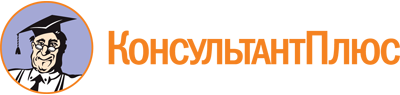 Постановление Правительства Санкт-Петербурга от 03.08.2022 N 706
"Об утверждении Порядка предоставления в 2022 году субсидий социально ориентированным некоммерческим организациям для проведения мероприятий в формате "Точек кипения" в целях поддержки педагогических, молодежных, инженерных, научно-технологических, образовательно-культурных инициатив, профессий будущего"Документ предоставлен КонсультантПлюс

www.consultant.ru

Дата сохранения: 10.12.2022
 